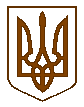 СЛАВУТСЬКА    МІСЬКА    РАДАХМЕЛЬНИЦЬКОЇ    ОБЛАСТІР І Ш Е Н Н Я10 сесії міської ради  VІІІ скликанняПро розгляд листа Комунального закладу «Славутськогоміського палацу культури» щодо надання дозволу нарозроблення технічної документації із землеустрою щодоподілу та об’єднання земельних ділянокРозглянувши лист Комунального закладу «Славутський міський палац культури» від 26.08.2021 року щодо надання дозволу на виготовлення технічної документації із землеустрою щодо поділу та об’єднання земельної ділянки, яка перебуває в постійному користуванні, у зв’язку із тим, що на частині даної земельної ділянки знаходиться гараж, який перебуває у власності громадянина КОЗЯВКИ В.Б., беручи також до уваги заяву КОЗЯВКИ В.Б.  щодо наміру оформлення права власності на земельну ділянку під вказаним гаражем, керуючись ст. 12, 92, 120, 122 Земельного кодексу України, ст. ст. 19, 22, 56 Закону України «Про землеустрій», п.34 ч.1 ст.26 Закону України «Про місцеве самоврядування в Україні», міська рада ВИРІШИЛА:1.Надати дозвіл Комунальному закладу  «Славутський палац культури» на  виготовлення технічної документації із землеустрою щодо поділу та об’єднання земельної ділянки, що знаходиться за адресою м. Славута, вул. Ярослава Мудрого, площею 12023  кв.м. (кадастровий номер: 6810600000:01:009:0335), цільове призначення - для будівництва та обслуговування будівель закладів культурно-просвітницького обслуговування, яка перебуває у постійному користуванні.2.Комунальному закладу «Славутський палац культури» звернутися до юридичних або фізичних осіб-підприємців, що мають право на виготовлення документації із землеустрою, розроблену документацію подати на затвердження до Славутської міської ради в порядку, визначеному законодавством.3.Контроль за виконанням даного рішення покласти на постійну комісію з питань регулювання земельних відносин, комунального майна та адміністративно - територіального устрою (Віктора ГАРБАРУКА), а організацію виконання  – на заступника міського голови з питань діяльності виконавчих органів ради Людмилу КАЛЮЖНЮК.            Міський голова                         	   	  		Василь СИДОРСекретар міської ради                                                      Світлана ФЕДОРЧУК Перший заступник міського голови з питаньдіяльності виконавчих органів                                      Сергій МИКУЛЬСЬКИЙНачальник відділу з питань регулювання земельних відносин                                   Олександр РИБІЦЬКИЙ Начальник юридичного відділу                	 		 Тетяна СУКОВАНачальник управління  містобудуваннята архітектури, головний архітектор                               Віктор ГЕДЗЮКГоловний спеціаліст - юрист з питань роботи ради юридичного відділу, уповноважена особа з питань запобігання та виявлення корупції у депутатському корпусі Славутської міської ради 			                        Анна КЕДРУН 01 жовтня 2021р.Славута№ 51-10/2021